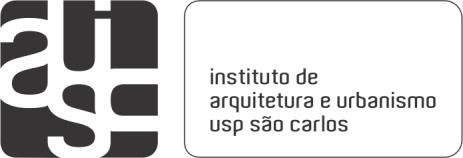 DECLARAÇÃO DE DISPENSA DE ENTREGA DO EXEMPLAR   DE TESE OU DISSERTAÇÃO ORIGINAL/CORRIGIDAEM VERSÃO IMPRESSAEm razão da pandemia, os alunos que defenderam neste período de  isolamento social foram dispensados de entregar suas dissertações/teses (versões original e corrigida) em exemplares impressos. O arquivo digital continua sendo recebido pelo Serviço de Pós-graduação do IAU/USP e publicado na Biblioteca Digital de Teses e Dissertações da USP. Conforme deliberação da Comissão de Pós-Graduação em sua 126ª sessão, realizada em 18/08/2021, a entrega dos exemplares originais e corrigidos de forma impressa é opcional. Portanto, declaro que o(a) aluno(a) _________________________________________, do curso de (   ) Mestrado / (   ) Doutorado, número USP________, orientado(a) pelo(a) Prof.(a) Dr.(a) __________________________, está  dispensado(a) da entrega do exemplar de dissertação/tese original e corrigida em versão impressa.São Carlos, ___ de ___________ de 20___Prof. Dr. João Marcos de Almeida LopesPresidente da Comissão de Pós-Graduação IAU-USP